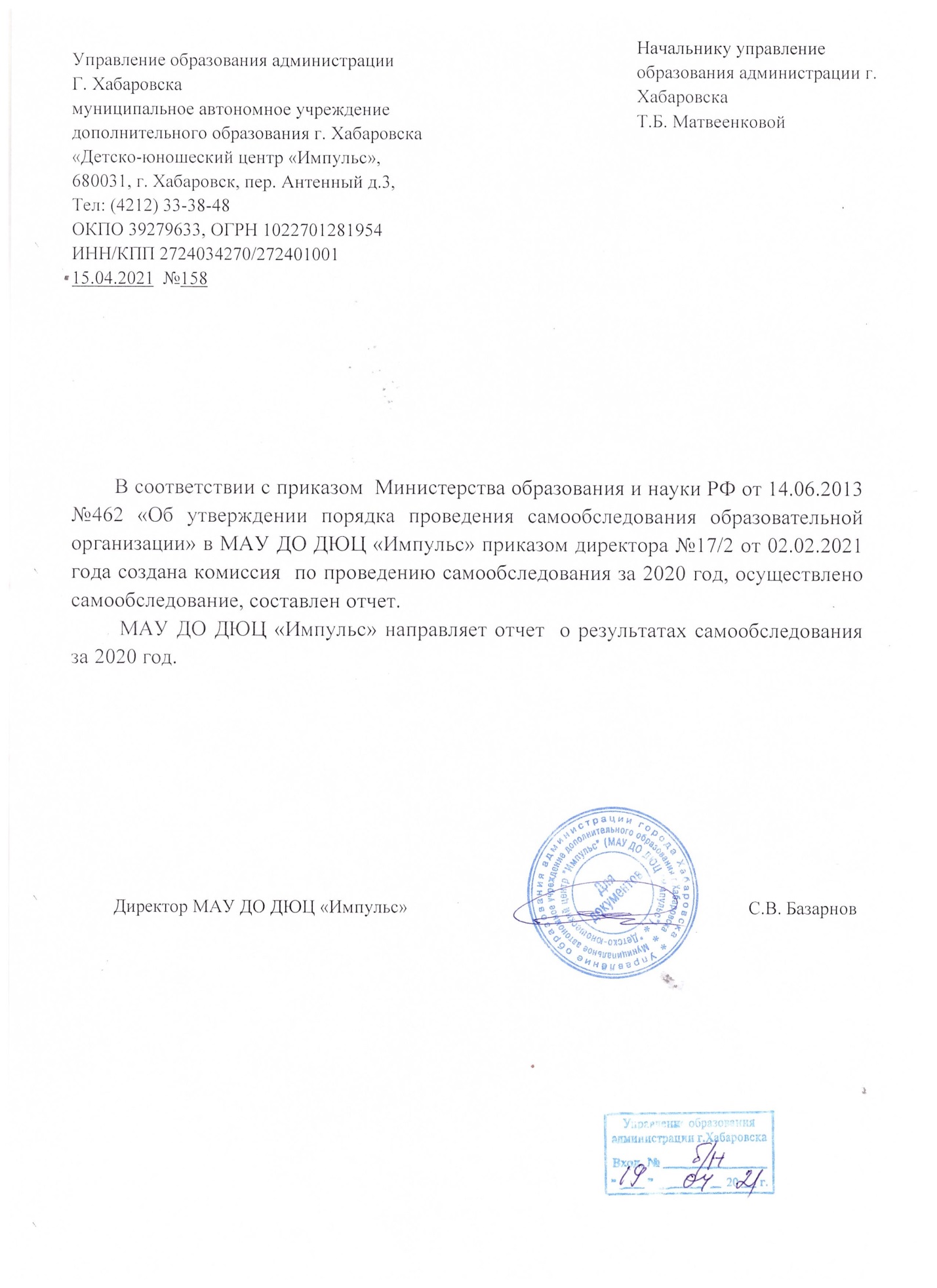 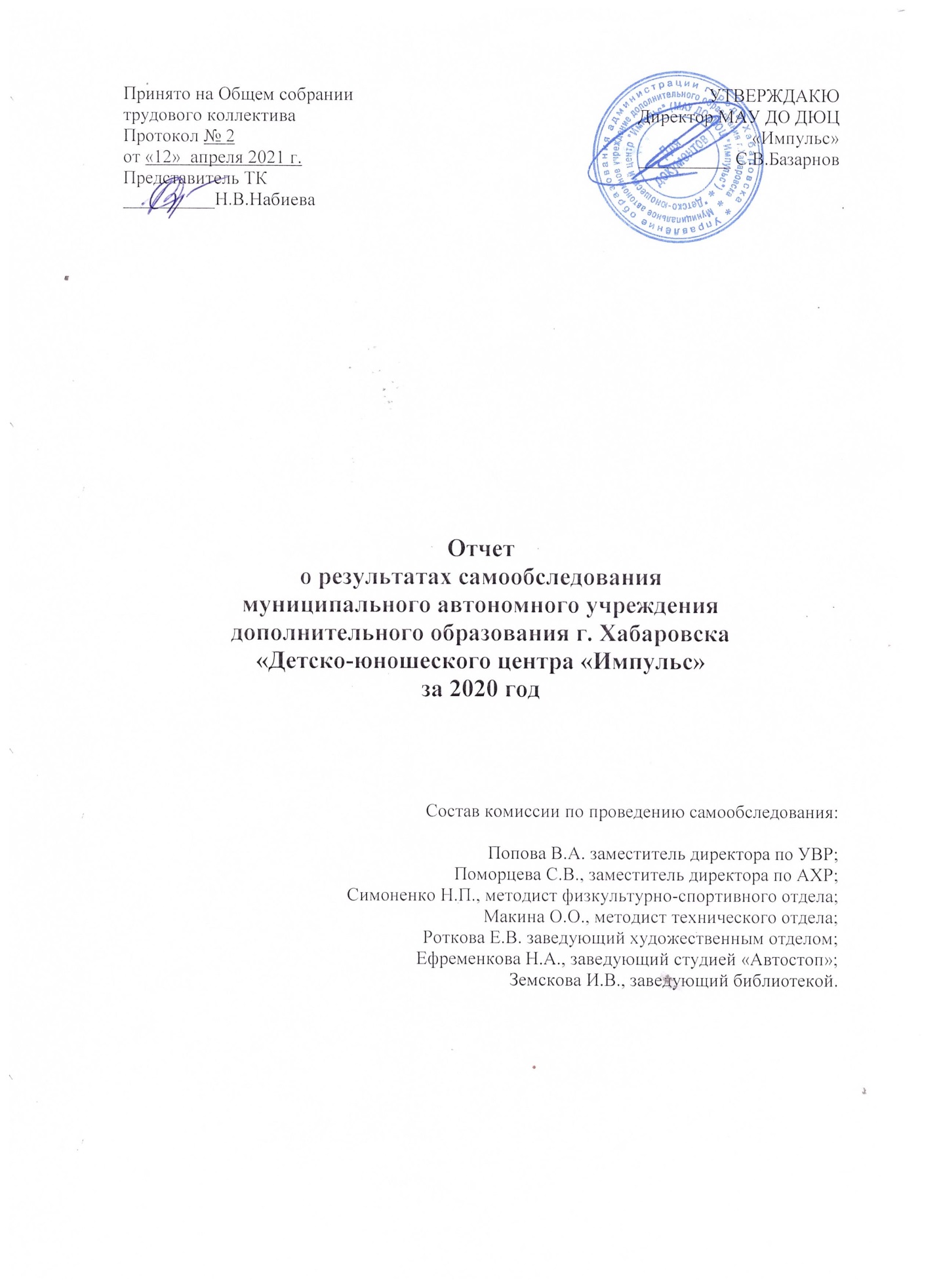 Содержание1.Общие сведения, организационно-правовое обеспечение …………………………………………………………………………………………………….32.Система управления…………………………………………………………………………...43.Организация и содержание образовательного процесса……………………………………44.Качество подготовки учащихся и выпускников……………………………………………..95.Кадровое обеспечение образовательного процесса……………………..............................156.Учебно-методическое и библиотечно-информационное  обеспечение…………………..187.Материально-техническое обеспечение…………………………………………………….21Самообследование проводится с целью обеспечения доступности и открытости информации о деятельности МАУ ДО ДЮЦ «Импульс». Самообследование  в форме анализа проводится ежегодно в феврале – марте.1.Общие сведения, организационно-правовое обеспечение.2. Система управления.Управление Учреждением осуществляется в соответствии с главой 3 Закона Российской Федерации «Об автономных учреждениях», Уставом, локальными актами  и строится на принципах единоначалия и коллегиальности.Управление в центре имеет линейную структуру на основе программно-целевого метода, что соответствует целям его  функционирования и развития, и регламентируется созданной нормативно-правовой базой. Управление строится на принципах самоуправления и единоначалия. Непосредственное руководство осуществляет директор, являющийся высшим должностным лицом и выполняющий функции и обязанности по организации и обеспечению деятельности центра на основе законодательства Российской Федерации, устава, трудового договора и должностной инструкции.       Директор подотчетен в своей деятельности Учредителю и Наблюдательному совету.В своей работе директор опирается на педагогический коллектив, общественные организации, органы коллегиального самоуправления. Органами коллегиального самоуправления являются  Наблюдательный совет;Педагогический Совет; Общее собрание работников;Структура, порядок формирования,   компетенция   органов управления Центра  определяются    нормативно – правовыми актами, изданными в Центре.Директор – Базарнов С.В.Заместитель директора по УВР – Попова В.А.Заместитель директор по АХР – Поморцева С.В.Заведующий отделом – Роткова Е.В.Заведующий студией «Автостоп» - Ефременкова Н.А.Методист технического отдела – Макина О.О.Методист физкультурно-спортивного отдела - Симоненко Н.П.3.Организация  и содержание образовательного процесса.Цель: совершенствование условий для реализации прав детей, подростков и молодежи на дополнительное образование, духовно-нравственное, физическое и творческое развитие, самоопределениеЗадачи: обучать детей по дополнительным общеобразовательным общеразвивающим программам, в т. ч. одаренных детей, детей с ОВЗ;удовлетворять потребностей детей в получении дополнительного образования, в реализации их творческого потенциала с учетом индивидуального развития, потребностей и интересов;создать условия для личностного развития, укрепления здоровья, профессионального самоопределения учащихся, адаптации к жизни в обществе;развивать систему работы с высокомотивированными и одаренными  детьми и детьми с ограниченными возможностями здоровья;развивать и совершенствовать систему воспитательной работы с учащимися;организовать   содержательный досуг детей;организовать планомерную  работу с семьей;совершенствовать программно-методическое обеспечение образовательного процесса с целью повышения качества образования;оказывать методическую помощь педагогам в осуществлении дополнительного образования детей;повышать квалификацию и уровень профессионального мастерства педагогов, активизировать их творческий потенциал;обеспечить  функционирование внутренней системы оценки качества образования и участие в процедуре Независимой оценки качества образования;совершенствовать  систему работы по наполнению сайта учреждения;совершенствовать нормативно-законодательную базу с целью приведения ее в соответствие с современными требованиями;укреплять и совершенствовать материально-техническую базу учреждения.Организация образовательного процесса в МАУ ДО ДЮЦ «Импульс» регламентируется учебным планом, годовым календарным учебным графиком,  расписаниями занятий и в соответствии с СанПиН 2.4.4.3172-14.Продолжительность занятия устанавливается для учащихся:6 лет-30 минут, если дошкольник входит в разновозрастную группу, где занятие длится 40 минут, то по истечении 30 минут – дополнительный перерыв 10 минут.7-18 лет -40 минут.Перерыв между занятиями -10 минут.Продолжительность занятий детей в учебные дни не более 3 академических часов в день, в выходные  и каникулярные дни - не более 4 академических часов в день.Продолжительность непрерывного использования на занятиях интерактивной доски для детей  старше 9 лет  - не более 30 минут.Образовательный процесс в МАУ ДО ДЮЦ «Импульс» реализуется по 3 направлениям:Бюджетное обучение (количество по муниципальному заданию):Таблица 1по 4  направлениям Платное обучение:Таблица 2ПДОУ предоставляются также  учащимся старше 18 лет. В 2020 году по программе «Подготовка водителей ТС категории «В» обучились  - 3 группы /32 человека, по программе «Общая физическая подготовка» - 1 группа/ 10 человек.В сравнении с 2019 годом в бюджетных группах  произошло изменение количества учащихся в связи с корректировкой муниципального задания с 1 сентября 2020: 842/709 чел., соответственно изменилось количество групп 67/56. Содержание образовательной деятельности по направлениям. Художественная направленность. Программы художественной направленности ориентированы на развитие творческих способностей детей в различных областях искусства и культуры, передачу духовного и культурного опыта человечества, воспитанию творческой личности, получению учащимися основ будущего профессионального образования. Основной целью данного направления является: раскрытие творческих способностей обучающихся, нравственное и художественно-эстетическое развитие личности ребёнка. Данное направление представлено дополнительными общеразвивающими программами: «Театральные подмостки», «Домисоль (вокальное искусство)», «Коллекция идей (ДПИ)», «Чудаки», «Я с книгой открываю мир», «Ритмика», «Шаг вперед», «ИЗО и ДПИ»Техническая направленность.Программы научно-технической направленности ориентированы на развитие технических и творческих способностей и умений учащихся, организацию научно-исследовательской деятельности, профессионального самоопределения учащихся. Данное направление представлено  программами профессиональной программой «Подготовка водителей транспортных средств категории «В», дополнительные общеобразовательные общеразвивающие программы «Школа светофорных наук», «Начально-техническое моделирование», «Мир компьютерной графики», «3D-моделирование», «Знакомьтесь, компьютер», «Робототехника» и «Школа юного автомобилиста».Физкультурно-спортивная направленность. Программы физкультурно-спортивной направленности  ориентированы  на формирование культуры здорового и безопасного образа жизни, на удовлетворение индивидуальных потребностей обучающихся в  занятиях физической культурой и спортом,  на  становление  личностных  качеств,  которые  обеспечат  молодому человеку  психологическую  устойчивость  в  нестабильном  обществе,  и конкурентоспособность во всех сферах его жизнедеятельности, стремление к самоотдаче и жизненному успеху.  Данное направление представлено дополнительными общеразвивающими программами: «Таэквон-до», «Шахматы»,  «Ира Го», «Шашки», «Пулевая стрельба».Социально-педагогическая направленность. Программы социально-педагогической направленности  ориентированы на общекультурное развитие обучающихся, развитие их коммуникативных навыков, повышение психологической и эмоциональной устойчивости личности,  формирование положительного социального опыта, усвоение новых   социальных ролей и установок, приобретение навыков конструктивного строительства человеческих отношений, формирование лидерских качеств, углубление знаний по определенным предметам, подготовка к поступлению в вуз, техникум. Данное направление представлено дополнительными общеразвивающими программами: группа творческого развития детей дошкольного возраста (5 лет), группа творческого развития детей дошкольного возраста (6 лет), группа творческого развития детей дошкольного возраста (4-5 лет),  «Лингвистика» (русский язык), «В стране правильной речи», «Репетитор (английский язык), «К урокам готов!» (занятия по группе продлённого дня).Дополнительные общеобразовательные общеразвивающие программы рассчитаны на детей младшего,  среднего и  старшего  школьного возраста от 6 до 18 лет. Количество программТаблица 3Дополнительные общеобразовательные общеразвивающие программы предусматривают определенный базовый результат, а также воспитательную работу, как последовательный единый процесс, органично соединенный с учебным процессом. Ступени образованияСтупени образования определяются по временным этапам обучения:  1-4  годы. Из них бюджетных групп: первого года обучения – 31;второго года обучения -  13;третьего года обучения – 8;четвертого года обучения – 4;Платные образовательные услуги  -12 групп одного года обучения (дети);                                                            -4 группы в 2020 году (старше 18 лет);Выполнение муниципального задания за 2020год.3.Показатели, характеризующие объем и качество МУ3.1.Показатели, характеризующие качество МУПоказатель Доля детей, осваивающих дополнительные образовательные программы в ОУ.В соответствии с МЗ 2020 года в учреждении обучались с января по август – 842 учащихся, с сентября по декабрь – 709  учащихся. Показатель Доля детей, ставших победителями и призерами всероссийских и международных мероприятий Показатель Доля родителей (законных представителей) удовлетворенных условиями и качеством предоставляемой образовательной услуги -97,99%)3.2. Показатели, характеризующие объем  МУКонтингент  учащихся - 842 человек, 709 человек соответствуют муниципальному заданию 2020 года, 145 человек обучаются  на внебюджетной основе. Из общей численности  учащихся занимающихся в 2 и более объединениях  -  156  человек.Возрастной состав учащихся: количество  детей  до 3 лет - 0 человек, до 5 лет – 0 человек, 5-9 лет – 494, 10-14 лет - 198, 15-17 лет- 148, 18 лет и старше - 2.Контингент учащихся по различным направлениям.По дополнительным общеобразовательным программам выявлены 27 чел. учащихся, имеющих выдающиеся способности и 69 человек из категории высоко мотивированных детей. Численность одаренных и высокомотивированных детей в сравнении с 2019 годом увеличилась, в связи ранним выявлением детей данной категории и, разработкой индивидуальных образовательных маршрутов для данной категории учащихся, применением на занятиях современные педагогические технологии: ИКТ - технологии, метод проектов, личностно – ориентированное обучение.Критерием определения  в   группу высокомотивированных учащихся и учащихся с  выдающимися способностями  можно  считать активное участие  детей  в проектной  и исследовательской работе, участие в конкурсах и конференциях различного уровня, высокое качество усвоения учебного материала учащимися по образовательным программам. Численность учащихся, занимающихся учебно – исследовательской деятельностью составила 470  человек. Обучающиеся приняли участие  в 6-ти  проектах Центра: поисково – исследовательский проект «Эвакогоспитали в лечебных учреждениях Хабаровска в годы Великой отечественной войны», исследовательский проект «Импульс -история успеха» посвященный юбилею Центра; семейный исследовательский проект «Семейный архив»,  «Дорогами бессмертного полка», «Я гражданин», «Милая мама». Численность  обучающихся, участвующих в образовательных и социальных проектах составила 350 человек. В 2020 году всего на различных уровнях принято участие  и реализовано 21-н  образовательных и социальных проектов, 8 на уровне Центра «Дорогою добра», «Семья», «Моя Родина – Россия», «Зеленый дом», «Добрая дорога детства», «Содружество», «Внимание, подросток!», «Импульс – территория здоровья».Шесть  городского уровня:  «Сохраним хозяина дальневосточной тайги», «Россия начинается с Востока», «Лучший поисковый отряд города Хабаровска» «Герой города Хабаровска», «Салют, Победа!»,« Горжусь тобой, мой славный город»,Шесть краевого уровня: «Дети галактики», «Новогодние каникулы», «Школьная пора», «Тигриные истории», «Альбом памяти», «Единым дыханием. Тыл – фронту». Один Всероссийский он-лайн фестиваль «Спасибо за Победу»В Центре реализуется воспитательный  проект «Внимание, подросток!», направленный  на работу с детьми с особыми потребностями в образовании: 19 чел. с ограниченными возможностями здоровья, 16 детей-инвалидов, ребят, состоящих на различных учетах в КДН и ПДН в центре нет,  но есть 3 детей-сирот и детей, оставшихся без попечения родителей. В Центре выстроена система профилактической работы с подростками данной категории, проводятся тренинговые и воспитательные мероприятия, индивидуальная работа педагога – психолога,  педагоги  Центра активно сотрудничают со школами  № 23 в рамках целевой программы «Внимание подросток!»Участниками мероприятий различного уровня являются учащиеся объединений Центра. В 2020 году количество  участвующих  в массовых мероприятиях составило 205 чел., что на 236 человек меньше, чем в 2019 году, в связи с неблагоприятной эпидемиологической  обстановкой. В массовых мероприятиях участвуют  по различным направлениям практически все объединения, однако степень их участия различна. Активное участие в мероприятиях принимают учащихся:  художественного и физкультурно-спортивного направления, в  меньшей степени технического. Количество учащихся, получивших награды в конкурсах, выставках, соревнованиях, фестивалях различного уровня 359 человек. Учащиеся участвовали  и побеждали в следующих конкурсах, выставках, фестивалях: Международный творческий конкурс «И снова май, салют. Победа!». Хабаровская Международная ярмарка. Конкурс « Символ года – 2020 года», Международный конкурс детского творчества к дню космонавтики «Первые в космосе», Всероссийский творческий конкурс «День победы», Всероссийский конкурс детского творчества «Новогодняя кутерьма», Всероссийский конкурс детско-юношеского творчества «Моя семья в годы войны», Всероссийский конкурс детского творчества «Пасхальные радости», Всероссийский творческий конкурс «Моя компьютерная графика», Краевой семейный исследовательский проект «Альбом памяти», Краевой конкурс детского творчества "Мир глазами детей". Городская природоохранная акция“ Сохраним хозяина дальневосточной тайги”, Городской фестиваль детского творчества «Амурские зори», Открытый турнир по шахматам «Осенний листопад- 2020»Средняя наполняемость групп. Количественный состав учащихся в объединениях от 8 до 22 человек. Учебная нагрузка в неделю на одного обучающегося от  1 до 6 академических часов. Общая нагрузка по Центру в неделю 270 часов. 4.Качество подготовки учащихся и  выпускниковСистема оценки качества образования.Система оценки качества образования в учреждении представлена: качеством дополнительных общеобразовательных общеразвивающих программ (производится поэтапное обновление дополнительных общеобразовательных общеразвивающих программ); качеством реализации образовательного процесса, который обеспечивается уровнем профессионального мастерства педагога и подтверждается уровнем достижений учащихся в образовательном процессе; образовательными результатами  учащихся (промежуточная, итоговая аттестация, участие в конкурсах, соревнованиях, выставках); результативность деятельности педагогов (участие в конкурсах методических разработок, сохранность контингента, качество преподавания, организация воспитательного процесса, работа с родителями, использование новых технологий).В диаграммах представлено качество образовательного процесса за 2 полугодие 2019-2020 учебного года и  1 полугодие 2020-2021 учебного года.Бюджетные услуги:Диаграмма  1Диаграмма 2Платные услуги:В течение нескольких лет  проводится мониторинг достижений учащихся, педагогов,  специалистов Центра.  В 2020 году учащиеся участвовали в конкурсах, соревнованиях различного уровня:Участие обучающихся Центра: Таблица 4Призовые места обучающихся Центра:Таблица 5Как мы видим, что произошло улучшение показателей участия на муниципальном и  краевом уровне. Увеличился показатель призовых мест на региональном, Всероссийском, и Международном уровнях. Это связано с повышением профессионального мастерства педагогов. что позволяет улучшить качество конкурсных работПедагогические работники: Таблица 6Участие:Призовые места:Таблица 7Значимыми  победами для Центра в 2020 году  стали: Качество подготовки и востребованность выпускников.Качеству содержания подготовки выпускников МАУ ДО ДЮЦ «Импульс»  придает важнейшее значение. При проверке данного вопроса при самообследовании исходили из степени соответствия имеющейся организационно-планирующей документации требованиям нормативных актов в области дополнительного образования. По всем программам педагогами  разработаны основные и рабочие дополнительные общеобразовательные общеразвивающие программы.  Программы МАУ ДО  ДЮЦ «Импульс»  созданы  на основании, Письма МОиНРФот 11 декабря 2006 г. N 06-1844 «Примерные требования к программам дополнительного образования детей», Методических рекомендаций по разработке и оформлению дополнительных общеобразовательных общеразвивающих программ, Москва, 2015 г., сопровождаются списками учебно - методической литературы. Все программы прошли  согласование на педагогическом совете,   ежегодно совершенствуются и модифицируются. Каждая программа предусматривает  промежуточную и итоговую аттестацию. В целом учебно-методическая документация разработана на достаточном профессиональном уровне, обеспечен единый технологический подход. В учреждении сформирована  система ранней профессиональной ориентации учащихся, основными направлениями которой являются: участие в концертах, конкурсах, фестивалях, соревнованиях; организация проведения собраний с целью информирования учащихся и их родителей (законных представителей);сотрудничество  с учреждениями спорта, культуры, высшего образования в рамках образовательного кластера с  целью продолжения образования по соответствующей специальности; Выпускникам обучающихся по дополнительным общеобразовательным, общеразвивающим программам выдается справка об окончании курса освоения программы (по требованию родителей), выпускникам оканчивающим обучение по  программе «Подготовка водителей ТС категории  «В»  - свидетельство установленного образца. В 2018 году получили свидетельство об окончании профессиональной программы «Подготовка водителей ТС категории «В» -33 человека.Информация о поступлении выпускников МАУ ДО ДЮЦ Импульс»
объединение «Автостоп» 
2020  годТаблица 8Увеличение количественных и качественных показателей обусловлено контингента учащихся в связи с формированием муниципального задания 2020 года,  основание: приведение в соответствие ставок педагогов количеству учащихся.5. Кадровое обеспечение образовательно-воспитательного процесса.                                                                                                                              Таблица 9Руководящие работники: 4 человека (два имеют внутреннее совместительство)- Заместитель директора по УВР:1 человек (имеет внутреннее совместительство)- Заведующий библиотекой: 1 человек (имеет внутреннее совместительство)Численность штатных педагогических работников составляет 15 чел., этот показатель не изменился.                                                                                                                                        Таблица 10В 2020 году прошли профессиональную переподготовку и курсы повышения квалификации 4 чел.:Количество педагогических работников, имеющих педагогический стаж:Менее 2 лет – 6 чел./28,6% (Антипина В.Р., Белоусов К.К., Сидоров А.А., Усмединский Д.А., Ершова В. Л., Макина О.О.) от 2 до 5 лет – 4 чел. / 19,1% (Базарнов С.В.,Шашина Е.О., Усмединский В.А., Самойлова А.Д.)от 5 до 10 лет – 6 чел./ 28,6% (Попова В.А., Ефременкова Н.А., Лобукова О.В., Михайлов В.В., Симоненко Н.П., Давыдова З.И.)свыше 10 – 15 чел./ 71,4% (Леонтьева Е.А., Язков С.В., Сапожникова Л.А., Земскова И.В., Строков В.П., Хан И.Ч., Антипина Н.А., Жарникова Е.Н., Коваль И.Н., Кислицын О.А., Локтионова О.В., Талыпина Н.А., Редько М.А., Конюкова О.Н., Оленникова Ю.Н.)Возрастной состав педагогических работников:до 30 лет - 7 чел./33,3% (Антипина В.Р., Усмединский В.А., Макина О.О., Попова В.А., Усмединский Д.А., Сидоров А.А., Самойлова А.Д.)от 55 лет - 9 чел./ 42,8% (Хан И.Ч., Сапожникова Л.А., Земскова И.В., Давыдова З.И., Коваль И.Н., Жарникова Е.Н., Черноножкина С.Д., Кислицын О.А., Конюкова О.Н.,)средний возраст 14 чел./66,6%;В течение 2020 года педагогические работники не смогли повысить свою квалификационную категорию в связи с неблагоприятной эпидемиологической  обстановкой.Из 31 педагогических работников имеют:высшую квалификационную категорию 7 чел./33,3%, (Попова В.А., Лобукова О.В., Сапожникова Л.А., Антипина Н.А., Язков С.В., Конюкова О.Н., Давыдова З.И.)1 квалификационную категорию – 5 чел./ 23,8% (Коваль И.Н., Леонтьева Е.А., Симоненко Н.П., Оленникова Ю.Н., Ефременкова Н.А.);соответствие занимаемой должности – 2 чел./ 19% (Строков В.П.,  Земскова И.Н)без категории 12 чел., что составляет 57,2 % от общей численности педагогических работников. Причины:Мы видим, что уменьшилось количество аттестуемых на 1 и высшую категорию, это связано с движением педагогических кадров в 2020 году и с неблагоприятной эпидемиологической  обстановкой.В связи с обновлением педагогического состава, а также с переходом на дистанционное обучение основная задача Администрации Центра заключалась в организации методического сопровождения педагогической деятельности. Оно осуществлялось в форме онлайн семинаров, заседаний методических объединений педагогов дополнительного образования, мастеров ПО, занятых в сфере подготовки водителей ТС категории «В», Советов отделов, конкурсов профессионального мастерства. В течение года организуется работа по направлению педагогических работников на курсы повышения квалификации (профессиональной переподготовки), методической помощи по подготовке к аттестации. Заместитель директора по УВР, заведующий студией   имеют высшую категорию, заместитель директора  по АХР, руководитель без категории. Таблица 11Обобщение передового педагогического опыта.Опыт работы учреждения представлен разнообразными формами: выступлениями, представлениями методических продуктов   на различных уровнях.  Таблица 12Публикации педагогических работников   в СМИ: 44 единицы. (Приложение 1) Движение педагогических кадров в 2020 году6.Учебно-методическое и библиотечно-информационное обеспечениеТаблица 12Итого: библиотечно-информационное  обеспечение составляет 6569 экземпляров, из них образовательная литература –3000 печатных  экземпляров, художественная - 3569     экземпляров.7. Материально-техническое обеспечение Центр располагает: 1.Основным помещением по пер. Антенному д. 3, площадью 455 кв. м., в котором оборудованы классы: кабинет ПДД (34,2 кв. м.), кабинет устройства автомобиля (43,8 кв. м.), оборудованные агрегатами, узлами, деталями, плакатами, учебной справочной литературой для занятий по изучению ПДД и устройства автомобиля; тренажерами: Форвард (для отработки навыков вождения); «Максим» (для отработки оказания первой медицинской помощи). 2.Автодромом, адрес ориентир: Матвеевское шоссе, 32, площадь 4257,4 кв. м.; 4 гаражами, знаками и светофорами, эстакадой, выполнена разметка дороги на территории автодрома. 3. Помещением на ул. Мирная, 12, площадью 450,3 кв. м. Ремонт помещения не производился, учебная и хозяйственная деятельность не ведется. 3. Пятью автомобилями для практического вождения «Подготовки водителей транспортных средств категории «В». 4.Оборудованным залом для занятий хореографией, ритмикой, таэквон-до – 64,8 кв. м. 5.Специально оборудованным помещением для занятий группы развития детей дошкольного возраста – 32,9 кв. м. 6.Библиотекой – 17,9 кв. м  7. Помещением для тренажера «Forward» (ДООП «Подготовка водителей ТС категории «В») площадью 8,0 кв. м.8. Кабинетом для занятий ДПИ, преподавания иностранных языков – 15,8 кв. м. 8. Помещением по пер. Дежнёва 19а, площадью 100, 1 кв. м. (два кабинета для занятий: ДПИ (39,4 кв.м) и шахматами (34,1 кв.м). 9. Аудио-видео аппаратурой: мультимедийное оборудование в т. ч. интерактивная доска -1 шт., видеопроекторы – 3 шт., ноутбуки – 19 шт., компьютеры – 16 шт., планшетный компьютер – 3 шт., музыкальные центры – 3шт., музыкальный синтезатор, музыкальная аппаратура для проведения масштабных праздников (микрофоны, усилитель, микшерный пульт, колонки и т.д.). 10. Спортивным инвентарем для ритмики, таэквон-до, футбола, ОФП. 11. Инвентарем обучения игры в шахматы, шашки, стенды, учебные видеорегистраторы. Доступ к информационным системам и информационно-телекоммуникационным сетям: Для осуществления доступа к информационным системам и информационно-телекоммуникационным сетям в Центре определены рабочие компьютерные места: пер. Антенный, 3: - Кабинет № 15 Пять рабочих мест, ежедневно с 9.00.-18.00. с доступом в Интернет - Кабинет № 10 Одно рабочее место, ежедневно с 9.00.-18.00. с доступом в Интернет - Кабинет№ 7 Одно рабочее место, ежедневно с 9.00.-18.00. с доступом в Интернет - Кабинет № 13 Шесть рабочих мест, ежедневно с 9.00.-22.00. с доступом в Интернет - Кабинет № 6 Десять рабочих мест, ежедневно с 9.00.-18.00. с доступом в Интернет пер. Дежнева 19 а: - Одно рабочее место, без доступа в интернет.В целях развития МТБ Центра в 2020 г. было приобретено: Робототехника:- Ресурсный набор ЛЕГО – 3шт- Электромеханический конструктор ЛЕГО – 1штКомпьютерная и оргтехника:- Проектор с кронштейном- Монитор- Блок питания- Жесткий диск- Память (флеш) – 3шт- картриджи для принтера – 3 шт: - ПО Антивирус – 1лиц. на 25 ПК (корпоративная); - комплектующие (колонки, кулер, чернила для принтера, процессор, плата, память,)ДООП «Подготовка водителей ТС категории «В», «С»:- Грузовой автомобиль ЗИЛ 431410;- видеорегистратор – 2шт- запчасти к автомобилям (шины, двигатель к автомобилю Сузуки Свифт, аккумулятор, фильтры и др.)- ПО «Теоретический экзамен в ГИБДД» - 15р.м. - автомобиль Форд Фок Для работы педагогов и специалистов:- стойка клавишная- краски, фломастеры, карандаши, альбомы для рисования, кисти, ватманы, фоторамки, товары для творчества- развивающие игры, плакаты Для реализации мероприятий по охране труда:- облучатели – 2шт- рециркуляторы – 2шт- пирометры – 2 шт- аптечка первой помощи- огнетушители – 5шт - организация питьевого режима: картриджи к водоочистителю, одноразовые стаканчики - моющие и дез. средства; - рез. перчатки; - х/б перчатки .Объединению «Визирь»:доска шахматная виниловая – 10штчасы шахматные электронные – 2штфигуры шахматные – 5 компл.  Электрооборудование: - светильники светодиодные; - розетки, выключатели; удлинители, кабель. Стройматериалы: краска, инструменты.  Иное: - хозяйственные товары, инструменты; - бумагу и канц. принадлежности; - журналы и бланочная продукция; - украшения для мероприятий  (баннеры)Тип, вид, статус учреждениямуниципальное автономное учреждение дополнительного образования  г. Хабаровска  «Детско-юношеский центр «Импульс»Местонахождение, удобство транспортного расположенияг. Хабаровск, 680031, пер. Антенный, д.3, проезд автобусами № 35,55,47,42,26,85,68, троллейбусом №1 ост. ВыборгскаяЛицензия на право ведения образовательной деятельности.№ 2425 от 8.09.16., серия 27ЛО1 № 0001526срок действия - бессрочноУставЕГРЮЛ от 20.12.2018 № 2182724617194изменения к Уставу 16.08.2016. №2162724428722Места образовательной деятельности пер. Антенный, 3,  пер. Дежнева, 19А, автодром ориентир близ  Матвеевского шоссе, 32МАОУ СОШ СУИОП № 80680009 г. Хабаровск, ул.Свердлова  28МБОУ СОШ № 44680052, г. Хабаровск, ул. Трехгорная, 80 АМБОУ № 14680009, г. Хабаровск, ул.  Краснодарская, 47АЛокальные актыколлективный договор между администрацией и трудовым коллективом;договор об оказании дополнительных платных образовательных услуг;договоры безвозмездного пользования с МБОУ СОШ г. Хабаровска;правила внутреннего трудового распорядка; должностные инструкции сотрудников;приказы директора Центра;расписание занятий, утвержденным директором Центра;положение о защите персональных данных работников Центра;положение об итоговой аттестации учащихся детских объединений;положение об оплате труда работников Центра;положение о порядке привлечения, расходования и учета добровольных пожертвований физических и юридических лиц;положение об учетной политике учреждения;положение о порядке предоставления дополнительных платных образовательных услуг;Программа развития учреждения;Воспитательная система;Образовательная программа;иные локальные акты.№НаправлениеКоличество группКоличество учащихся1Техническое212842Физкультурно-спортивное111353Художественное24290ИТОГО56709№НаправлениеКоличество группКоличество учащихся1Техническое2192Физкультурно-спортивное3153Художественное--4Социально-педагогическое10111ИТОГО15145№Источник финансированияПрограммыПрограммыПрограммыПрограммыВсего №Источник финансированияАвторскиеТиповые адаптированныеМодифицированные1Бюджет--119202Платные образовательные услуги-993Платные образовательные услуги для учащихся старше 18 лет-112Периодянварь 2020декабрь 2020Количество учащихся 842 -100%709-100%УровеньКоличество наград 2019Количество наград 2020всероссийский6385международный3550ИТОГО98/ 11,6%135/19%направлениеотчет на 15.04.20.отчет на 15.07.20.отчет на 15.10.20.отчет на 15.01.21техническое17931357794435359793художественное6628336384182760867физкультурно-спортивное7667162021978427692Социально-педагогическое----ИТОГО3222685619105964148352ГодНа муниципальном уровне(городской)На региональномуровне(краевой,региональный)На межрегиональном уровне(дальневосточный)На ВсероссийскомуровнеНа Международномуровне2019116/13,8% 12/1,5%24/2,8%11/1,3%4/0,5%2020123/17,323/3,2%15/2,1%9/1,3%10/1,4На муниципальном уровне(городской)На региональномуровне(краевой,региональный)На межрегиональном уровне(дальневосточный)На ВсероссийскомуровнеНа Международномуровне2019174/20,% 55/6,5%21/2,5%63/7,5%35/4,2%2020110/15,5%57/8%11/1,6%85/12%50/7%  год       На муниципальном уровне(городской)На региональномуровне(краевой,региональный)На межрегиональном уровне(дальневосточный)На ВсероссийскомуровнеНа Международномуровне20195/23,8%1/4%-6/28,6%1/4%202017/81%4/19%1/4,8%3/14,3%2/9,5%годНа муниципальном уровне(городской)На региональномуровне(краевой,региональный)На межрегиональном уровне(дальневосточный)На ВсероссийскийуровнеНа Международныйуровне20194/19%1/4%-12/57%3/14,3%2020  -3/14,3%-20/95,2%8/38%№КонкурсыРезультатФ.И. обучающегося1Краевой семейный исследовательский проект «Альбом памяти».Грамота  I местоАнохин Арсений2Первенство Хабаровского края по шашкамГрамота  I местоАншуков Михаил2Первенство Хабаровского края по шашкамГрамота  I местоБиндюков Артем2Первенство Хабаровского края по шашкамГрамота  I местоКудрявцев Максим2Первенство Хабаровского края по шашкамГрамота  I местоМихненок Милана2Первенство Хабаровского края по шашкамГрамота I  местоТишкова Светлана3Дальний Восток он-лайн Интернет-турнир по игре ГОДиплом 1 место-3 шт.Биндюков Андрей4Молодежный Дальневосточный кубок полиметалла по игре ГОДиплом 1 местоБиндюков Андрей5Краевой конкурс детского творчества «Дети галактики» Диплом 1 местоМихненок Милана5Краевой конкурс детского творчества «Дети галактики» Диплом 2 местоЗеленская Софья6XII Дальневосточный  региональный конкурс  балетмейстеров-постановщиков Диплом I степениСтудия эстрадного танца «Домино»7Краевой конкурс детского творчества «Школьная пора»Диплом 2 местоБережнова Анастасия7Краевой конкурс детского творчества «Школьная пора»Диплом III местоБеклемышева Дарья7Краевой конкурс детского творчества «Школьная пора»Диплом III местоЗеленская Юлия7Краевой конкурс детского творчества «Школьная пора»Диплом «Свой взгляд»Полянский Александр 8Краевой экологический литературный конкурс «Тигриные истории»Диплом II степениОлисова Виктория9Чемпионат и первенство Хабаровского края по тхэквондоДиплом II степениПономарев Виктор9Чемпионат и первенство Хабаровского края по тхэквондоДиплом II степениШалуха Марк9Чемпионат и первенство Хабаровского края по тхэквондоДиплом III степениПономарев Виктор10Первый Дальневосточный конкурс современного и молодежного творчества Номинация «Хореография»Диплом III местоСтудия эстрадного танца «Домино»11Городская природоохранная акция“Сохраним хозяина дальневосточной тайги” Дистанционная викторина "Тигротека"  2-4 класс"Призер Зеленская Софья12Открытый турнир по шахматам «Осенний листопад- 2020»Грамота I местоКалмыков Григорий12Открытый турнир по шахматам «Осенний листопад- 2020»Грамота I местоСаватеева Екатерина12Открытый турнир по шахматам «Осенний листопад- 2020»Грамота II местоАншуков Михаил12Открытый турнир по шахматам «Осенний листопад- 2020»Грамота  III местоПугач Борис13Городской фестиваль детского творчества «Амурские зори» Конкурс «Рисуем аниме»Диплом I степениРязанов Тимофей14Городской конкурс рисунков и творческих работ «Герой города Хабаровска»Почетная грамотаФатеева Василина15Городской фестиваль детского творчества «Амурские зори».Конкурс «Танцевальная мозаика 2020» Диплом лауреатаI степени-2 шт.Студия эстрадного танца «Домино»16Городской смотр – конкурс поисковых отрядов на соискание премии имени героев Советского Союза 202 Воздушно-десантной бригадыЛауреат премии II степениПоисковый отряд «Исток»№Наименование учебного заведенияКоличество Поступивших(человек)Дальневосточный государственный университет путей сообщения«Юриспруденция», «Системы обеспечения движения поездов», «Строительство железных дорог, мостов и  транспортных тоннелей»7БГТУ военмех имени Устинова«Переводчик»1Хабаровский Государственный Университет Экономики и Права «Таможенное дело»4Mеждународный финансово-промышленный колледж дружбы народов«Право и организация социального обеспечения» ,«Юрист-консульт»2Российский Государственный Университет нефти и газа (НИУ) имени И.М. Губкина.1Хабаровский институт инфокоммуникаций«Многоканальные телекоммуникационные системы»2Железнодорожный техникум«Организация перевозок и управление на транспорте», «Техническая эксплуатация  подвижного состава железных дорог», «Строительство железных дорог, путь и путевое хозяйство», «Электроснабжение»5Показатели20192020Общая численность педагогических работников2121Штатных ПДО99(Антипина В.Р., Антипина Н.А., Ефременкова Н.А., Лобукова О.В., Сапожникова Л.А., Сидоров А.А., Усмединский В.А., Усмединский Д.А., Шашина Е.О.)другие штатные педагогические работники66(Давыдова З.И., Коваль И.Н.,  Попова В.А., Самойлова А.Д., Строков В.П., Ершова В.Л.)педагог-организатор1Ершова В.Л.педагог-психолог1Макина О.О.0,5Самойлова А.Д.мастер производственного обучения2Строков В.П., Можаев А.Л,1Строков В.П. концертмейстер1Коваль И.Н.-)1Коваль И.Н.методист1(Земскова И.В..)1Земскова И.В..Внутреннее совместительство66(Ершова В.Л., Коваль И.Н., , Попова В. Симоненко Н.П., А., Хан И.Ч., Усмединский В.А., )ПДО54(Ершова В.Л., Коваль И.Н., Попова В.А., Симоненко Н.П.,.)Внешние совместительство55ПДО57(Кислицын О.А., Конюкова О.Н., Локтионова О.В., Оленникова Ю.Н., Талыпина Н.А., Редько М.А., Язков С.В.) мастер ПО1Михайлов В.В.другие штатные педагогические работники--Численность педагогических работников, имеющих 20192020высшее образование – 14 чел./ 66,7%10 чел./ 62,5%из них педагогическое6 чел./42,9%4 чел./40%среднее профессиональное образование7 чел./ 33,3%6 чел./ 37,5%из них   - педагогическое.4 чел./ 57,1%3 чел./ 50%Профессиональная переподготовкаПрофессиональная переподготовка1. Локтионова Ольга Васильевна18.12.19-27.02.20, объем 340 часов,По теме: «Педагогика профессионального образования. Преподаватель медицинских дисциплин»Курсы повышение квалификации2. Строков Владимир Петрович13.01.202-24.01.2020, объем 72 часа,По программе: «Повышение квалификации водителей транспортных средств»3. Ефременкова Наталья Александровна18.11.2020-30.11.2020 ,объем 28 часов,По программе: «Онлайн-акселератор для организаторов технологических кружков от Интегратора сообществ кружкового движения Rukami, направленную на организацию и развитие кружков в онлайн-формате»4. Симоненко Наталья Петровна01.10.2020-03.10.2020, объем 24 часа,По теме «Музейное дело»Методические семинары, дистанционные вебинарыЗаседанияметодических объединений и совета отделов и объединенийУчастие в дистанционныхпрофессиональных конкурсахУчастие в конкурсах методических материаловКоличество педагогов, прошедший курсы повышения квалификации6105103УровниКоличество в 2019 Количество в 2020город66край23всероссийский133Итого2112№ДолжностьУволеноПринятоПереведенона должностьвнутри Центра1Педагоги дополнительного образованияСмирнова А.А.Белоусов К.К.Жарникова Е.Н.Беляева Г.О.Леонтьева Е.А.Локтионова О.В.Сидоров А.А.Конюкова О.Н.Оленникова Ю.Г.Талыпина Н.А.Кислицчн О.А.Редько М.А.2Педагог – психологМакина О.О.Самойлова А.Д.3Мастер производственного обученияНаправлениеВид фонда (ед. хранения)Вид фонда (ед. хранения)НаправлениеПечатныйЭлектронныйТехническое 1868935Физкультурно-спортивное 69440Художественное264160Социально-педагогическое17499ИТОГО30001234№ОбъединениеВид фондаКоличестводокументовХудожественное направлениеХудожественное направлениеХудожественное направлениеХудожественное направление1«Английский язык»Дидактический материал 41«Английский язык»Программа11«Английский язык»Учебная литература 161«Английский язык»Электронные ресурсы131«Английский язык»ИТОГО34 шт.2«Коллекция идей»  (ДПИ)Дидактический материал142«Коллекция идей»  (ДПИ)Программа12«Коллекция идей»  (ДПИ)Учебная литература632«Коллекция идей»  (ДПИ)Электронные ресурсы302«Коллекция идей»  (ДПИ)ИТОГО108 шт.3«Домисоль»Дидактический материал 63«Домисоль»Ноты253«Домисоль»Программа73«Домисоль»Учебная литература 203«Домисоль»Электронные ресурсы 913«Домисоль»ИТОГО149 шт.4«Балаганчик», «Чудаки»Дидактический материал424«Балаганчик», «Чудаки»Учебная литература50 4«Балаганчик», «Чудаки»Электронные ресурсы164«Балаганчик», «Чудаки»ИТОГО108 шт.5«Шаг вперед»Программа15«Шаг вперед»Учебная литература35«Шаг вперед»Электронные ресурсы75«Шаг вперед»ИТОГО11 шт.6«Ритмика»Дидактический материал106«Ритмика»Учебная литература1 6«Ритмика»Электронные ресурсы36«Ритмика»ИТОГО14 шт.«Я с книгой открываю мир»Программа3«Я с книгой открываю мир»Дидактический материал46«Я с книгой открываю мир»Периодические издания11«Я с книгой открываю мир»Учебная литература66«Я с книгой открываю мир»Электронные ресурсы91«Я с книгой открываю мир»ИТОГО217 шт.ИТОГОИТОГОХудожественное направление641 ед. хр.Социально-педагогическое направлениеСоциально-педагогическое направлениеСоциально-педагогическое направлениеСоциально-педагогическое направление7«Юный психолог»Дидактический материал157«Юный психолог»Программа17«Юный психолог»Учебная литература327«Юный психолог»Электронные ресурсы87«Юный психолог»ИТОГО Социально-педагогическое направление56 шт.Физкультурно-спортивное направлениеФизкультурно-спортивное направлениеФизкультурно-спортивное направлениеФизкультурно-спортивное направление9«Шахматы»Периодические издания4689«Шахматы»Учебная литература1339«Шахматы»ИТОГО601 шт.10«Шашки»Периодические издания1010«Шашки»Учебная литература1810«Шашки»ИТОГО28 шт.11Игра ГоЭлектронные ресурсы5 шт.12«Таэквон-до»Учебная литература212«Таэквон-до»Электронные ресурсы912«Таэквон-до»ИТОГО11 шт.13«Общая физическая подготовка»Программа213«Общая физическая подготовка»Периодические издания113«Общая физическая подготовка»Учебная литература4613«Общая физическая подготовка»Электронные ресурсы913«Общая физическая подготовка»ИТОГО58  шт.14«Пулевая стрельба»Программа114«Пулевая стрельба»Учебная литература1314«Пулевая стрельба»Электронные ресурсы1714«Пулевая стрельба»ИТОГО31 шт.ИТОГОИТОГОФизкультурно-спортивное направление734 ед. хрТехническое направлениеТехническое направлениеТехническое направлениеТехническое направление15«Школа светофорных наук»  Программа1215«Школа светофорных наук»  Периодические издания1115«Школа светофорных наук»  Учебная литература4715«Школа светофорных наук»  Дидактический материал4415«Школа светофорных наук»  Электронные ресурсы3715«Школа светофорных наук»  ИТОГО151 шт.16«3D-моделирование»Учебная литература3416«3D-моделирование»Периодические издания15216«3D-моделирование»ИТОГО186 шт.17«Знакомьтесь с компьютером»Программа117«Знакомьтесь с компьютером»Электронные ресурсы517«Знакомьтесь с компьютером»ИТОГО6 шт.18«Аниматика»Программа118«Аниматика»Электронные ресурсы10ИТОГО11 шт.ИТОГОИТОГОТехническое направление354«Подготовка водителей ТС категории «В»«Подготовка водителей ТС категории «В»«Подготовка водителей ТС категории «В»«Подготовка водителей ТС категории «В»1Предмет «Основы законодательства в сфере дорожного движения»Наглядные пособия1501Предмет «Основы законодательства в сфере дорожного движения»Дидактический материал 21Предмет «Основы законодательства в сфере дорожного движения»Учебная литература561Предмет «Основы законодательства в сфере дорожного движения»Электронные ресурсы781Предмет «Основы законодательства в сфере дорожного движения»ИТОГО286 шт.2Предмет «Первая помощь при ДТП»Наглядные пособия342Предмет «Первая помощь при ДТП»Дидактический материал202Предмет «Первая помощь при ДТП»Учебная литература412Предмет «Первая помощь при ДТП»Электронные ресурсы42Предмет «Первая помощь при ДТП»ИТОГО99 шт.3Предмет «Психофизиологические основы деятельности водителя»Наглядные пособия43Предмет «Психофизиологические основы деятельности водителя»Дидактический материал83Предмет «Психофизиологические основы деятельности водителя»Учебная литература283Предмет «Психофизиологические основы деятельности водителя»Электронные ресурсы433Предмет «Психофизиологические основы деятельности водителя»ИТОГО83 шт.4Предмет «Основы управления транспортными средствами»Наглядные пособия394Предмет «Основы управления транспортными средствами»Дидактический материал284Предмет «Основы управления транспортными средствами»Учебная литература394Предмет «Основы управления транспортными средствами»Электронные ресурсы604Предмет «Основы управления транспортными средствами»ИТОГО166 шт.5Предмет «Устройство и техническое обслуживание транспортных средств категории "B" как объектов управления»Наглядные пособия1155Предмет «Устройство и техническое обслуживание транспортных средств категории "B" как объектов управления»Учебная литература395Предмет «Устройство и техническое обслуживание транспортных средств категории "B" как объектов управления»Электронные ресурсы895Предмет «Устройство и техническое обслуживание транспортных средств категории "B" как объектов управления»ИТОГО243 шт.6Предмет «Организация и выполнение грузовых перевозок автомобильным транспортом»Наглядные пособия46Предмет «Организация и выполнение грузовых перевозок автомобильным транспортом»Дидактический материал206Предмет «Организация и выполнение грузовых перевозок автомобильным транспортом»Учебная литература56Предмет «Организация и выполнение грузовых перевозок автомобильным транспортом»Электронные ресурсы806Предмет «Организация и выполнение грузовых перевозок автомобильным транспортом»ИТОГО109 шт.7Предмет «Организация и выполнение пассажирских  перевозок автомобильным транспортом»Наглядные пособия47Предмет «Организация и выполнение пассажирских  перевозок автомобильным транспортом»Дидактический материал207Предмет «Организация и выполнение пассажирских  перевозок автомобильным транспортом»Учебная литература67Предмет «Организация и выполнение пассажирских  перевозок автомобильным транспортом»Электронные ресурсы807Предмет «Организация и выполнение пассажирских  перевозок автомобильным транспортом»ИТОГО110 шт.8Предмет «Вождение транспортных средств категории «В»Наглядные пособия378Предмет «Вождение транспортных средств категории «В»Дидактический материал568Предмет «Вождение транспортных средств категории «В»Учебная литература168Предмет «Вождение транспортных средств категории «В»Электронные ресурсы258Предмет «Вождение транспортных средств категории «В»ИТОГО134 шт.9Программа «Подготовка водителей ТС категории «В»Наглядные пособия387 9Программа «Подготовка водителей ТС категории «В»Дидактический материал1549Программа «Подготовка водителей ТС категории «В»Учебная литература2309Программа «Подготовка водителей ТС категории «В»Электронные ресурсы4599Программа «Подготовка водителей ТС категории «В»Итого1230 шт.ИТОГОИТОГО «Подготовка водителей ТС категории «В»2460 ед. хр.ВсегоВсегоТехническое направление2814 д.№№ппНазвание программы/объединенияМТБМТБКол-воИнв. номерСостояние ДООП «Школа светофорных наук»Велосипед складной «Сибирь»Велосипед складной «Сибирь»106143699540004удовлетворительноеДООП «Школа светофорных наук»Велосипед складной «Сибирь»Велосипед складной «Сибирь»106143699540001удовлетворительноеДООП «Школа светофорных наук»Велосипед складной «Сибирь»Велосипед складной «Сибирь»106143699540002удовлетворительноеДООП «Школа светофорных наук»Жилет спец.Жилет спец.6Т01010738187удовлетворительноеДООП «Школа светофорных наук»Защита для ногЗащита для ног2И0919000114582удовлетворительноеДООП «Школа светофорных наук»Защита роллераЗащита роллера4И0919000114614удовлетворительноеДООП «Школа светофорных наук»ПилоткаПилотка8Т01010738188удовлетворительноеДООП «Школа светофорных наук»Брюки детскиеБрюки детские4Т01010738184удовлетворительноеДООП «Школа светофорных наук»Юбки-шортыЮбки-шорты2Т01010738185удовлетворительноеДООП «Школа светофорных наук»Шлем для катания на ролик. конькахШлем для катания на ролик. коньках4И0919000114615удовлетворительноеДООП «Школа светофорных наук»Щитки ССМЩитки ССМ1Т01010738845удовлетворительноеДООП «Школа светофорных наук»ДООП «Начально-техническое моделирование»ВатманВатманДООП «Начально-техническое моделирование»Картон белыйКартон белыйДООП «Начально-техническое моделирование»Картон цветнойКартон цветнойДООП «Начально-техническое моделирование»Бумага цветнаяБумага цветнаяДООП «Начально-техническое моделирование»Карандаши простыеКарандаши простыеДООП «Начально-техническое моделирование»ЛинейкиЛинейкиДООП «Начально-техническое моделирование»КлейКлейДООП «Начально-техническое моделирование»НожницыНожницыДООП «Начально-техническое моделирование»Краски гуашьКраски гуашьДООП «Начально-техническое моделирование»Нож канцелярскийНож канцелярскийДООП «Начально-техническое моделирование»СтеплерСтеплерДООП «Начально-техническое моделирование»СкотчСкотчДООП «Подготовка водителей ТС категории «В»Гараж бетонныйГараж бетонный103120001090065удовлетворительноеДООП «Подготовка водителей ТС категории «В»Гараж металлическийГараж металлический103120001090064удовлетворительноеДООП «Подготовка водителей ТС категории «В»Гараж металлическийГараж металлический103120001090066удовлетворительноеДООП «Подготовка водителей ТС категории «В»Гараж металлическийГараж металлический103120001090599удовлетворительноеДООП «Подготовка водителей ТС категории «В»Эстакада транспортнаяЭстакада транспортная103120001120072удовлетворительноеДООП «Подготовка водителей ТС категории «В»Автомобиль Тойота КороллаАвтомобиль Тойота Королла1051534100100001удовлетворительноеДООП «Подготовка водителей ТС категории «В»Автомобиль Сузуки СвифтАвтомобиль Сузуки Свифт105153410131625удовлетворительноеДООП «Подготовка водителей ТС категории «В»Автомобиль Тойота КамриАвтомобиль Тойота Камри105153410131180удовлетворительноеДООП «Подготовка водителей ТС категории «В»Автомобиль Форд ФокусАвтомобиль Форд Фокус135153410112001хорошееДООП «Подготовка водителей ТС категории «В»Грузовой автомобиль ЗИЛ 431410Грузовой автомобиль ЗИЛ 431410135153410195001удовлетворительноеДООП «Подготовка водителей ТС категории «В»Прицеп к  а/мПрицеп к  а/м104143699000004удовлетворительноеДООП «Подготовка водителей ТС категории «В»Охран. комплекс Pandora на а/м  СузукиОхран. комплекс Pandora на а/м  Сузуки104143221137235удовлетворительноеДООП «Подготовка водителей ТС категории «В»Блок управления светофорамиБлок управления светофорами104143020310462удовлетворительноеДООП «Подготовка водителей ТС категории «В»Видеорегистратор Car Cam HDВидеорегистратор Car Cam HD104143221137457удовлетворительноеДООП «Подготовка водителей ТС категории «В»Видеорегистратор Neoline X3000Видеорегистратор Neoline X3000106143322189001удовлетворительноеДООП «Подготовка водителей ТС категории «В»Видеорегистратор RitmixВидеорегистратор Ritmix106143322189002удовлетворительноеДООП «Подготовка водителей ТС категории «В»Видеорегистратор SupraВидеорегистратор Supra106143322189003удовлетворительноеДООП «Подготовка водителей ТС категории «В»Видеорегистратор 4 кан.Видеорегистратор 4 кан.134143322351001хорошееДООП «Подготовка водителей ТС категории «В»Видеорегистратор 8 кан.Видеорегистратор 8 кан.134143020260001хорошееДООП «Подготовка водителей ТС категории «В»Видеорегистратор 8 кан.Видеорегистратор 8 кан.134143020260002хорошееДООП «Подготовка водителей ТС категории «В»Комплект «Видеомобиль 4» Комплект «Видеомобиль 4» 304143322189002удовлетворительноеДООП «Подготовка водителей ТС категории «В»Комплекс унив.психодиагност. УПДК-МККомплекс унив.психодиагност. УПДК-МК104143311230483удовлетворительноеДООП «Подготовка водителей ТС категории «В»Интерактивная доскаИнтерактивная доска106163612263001хорошееДООП «Подготовка водителей ТС категории «В»ИБП IPPON Bask PowerИБП IPPON Bask Power104143190290003удовлетворительноеДООП «Подготовка водителей ТС категории «В»Проектор Epson EB-575Проектор Epson EB-575104143322100001удовлетворительноеДООП «Подготовка водителей ТС категории «В»Системный блок OLDI Personal Системный блок OLDI Personal 104143020160001удовлетворительноеДООП «Подготовка водителей ТС категории «В»Монитор Philips 19 Монитор Philips 19 104143020201003удовлетворительноеДООП «Подготовка водителей ТС категории «В»Ноутбук AserНоутбук Aser104143020202004хорошееДООП «Подготовка водителей ТС категории «В»Ноутбук AserНоутбук Aser104143020202003хорошееДООП «Подготовка водителей ТС категории «В»Ноутбук LenovoНоутбук Lenovo104143020202006хорошееДООП «Подготовка водителей ТС категории «В»Ноутбук LenovoНоутбук Lenovo104143020202007хорошееДООП «Подготовка водителей ТС категории «В»Ноутбук LenovoНоутбук Lenovo104143020202008хорошееДООП «Подготовка водителей ТС категории «В»Плакат по основам устройства а/мПлакат по основам устройства а/м106163695250521хорошееДООП «Подготовка водителей ТС категории «В»Настольн. модель «Механизм сцепления»Настольн. модель «Механизм сцепления»106163696622464удовлетворительноеДООП «Подготовка водителей ТС категории «В»Стенд «ГРМ»Стенд «ГРМ»206063612201480;…481удовлетворительноеДООП «Подготовка водителей ТС категории «В»Стенд «Карбюратор»Стенд «Карбюратор»106163612220479удовлетворительноеДООП «Подготовка водителей ТС категории «В»Стенд «Передн.подвеска, рулев. управл.»Стенд «Передн.подвеска, рулев. управл.»106163612220466удовлетворительноеДООП «Подготовка водителей ТС категории «В»Стенд «Сигналы светофора»Стенд «Сигналы светофора»106163612220563удовлетворительноеДООП «Подготовка водителей ТС категории «В»Стенд «Система охлаждения»Стенд «Система охлаждения»106163612220463удовлетворительноеДООП «Подготовка водителей ТС категории «В»Стенд «Система питания»Стенд «Система питания»106163612220464удовлетворительноеДООП «Подготовка водителей ТС категории «В»Стенд «Система электрооборудования»Стенд «Система электрооборудования»106163612221464удовлетворительноеДООП «Подготовка водителей ТС категории «В»Стенд «Тормозная система»Стенд «Тормозная система»106163612220465удовлетворительноеДООП «Подготовка водителей ТС категории «В»Стенд «Автостоп . Нормативная док-ция»Стенд «Автостоп . Нормативная док-ция»106163612201460удовлетворительноеДООП «Подготовка водителей ТС категории «В»Стенд «Оказ. первой мед.пом. при ДТП»Стенд «Оказ. первой мед.пом. при ДТП»106163696622465удовлетворительноеДООП «Подготовка водителей ТС категории «В»Тренажер «Forward»Тренажер «Forward»104143314186001удовлетворительноеДООП «Подготовка водителей ТС категории «В»Тренажер «Максим»Тренажер «Максим»106163693541482удовлетворительноеДООП «Подготовка водителей ТС категории «В»Тренажер для отраб. восстановл. дыханияТренажер для отраб. восстановл. дыхания104143699000003хорошееДООП «Подготовка водителей ТС категории «В»Тренажер Т12 «Максим» с пультом контр.Тренажер Т12 «Максим» с пультом контр.104143699000002хорошееДООП «Подготовка водителей ТС категории «В»Автомобиль с р/управлениемАвтомобиль с р/управлением4Т01010738682;…683удовлетворительноеДООП «Подготовка водителей ТС категории «В»Руль LogitechРуль Logitech1B0919000114646удовлетворительноеДООП «Подготовка водителей ТС категории «В»Настольный рулевой тренажерНастольный рулевой тренажер106163693542463удовлетворительноеДООП «Подготовка водителей ТС категории «В»Науч.пособие «Двиг.легкового автом.»Науч.пособие «Двиг.легкового автом.»1000000004513удовлетворительноеДООП «Подготовка водителей ТС категории «В»Науч.пособие «Двигатель ино»Науч.пособие «Двигатель ино»1000000004514удовлетворительноеДООП «Подготовка водителей ТС категории «В»Науч.пособие  «Задний мост»Науч.пособие  «Задний мост»1000000004515удовлетворительноеДООП «Подготовка водителей ТС категории «В»Науч.пособие «Коробка передач»Науч.пособие «Коробка передач»1000000004516удовлетворительноеДООП «Подготовка водителей ТС категории «В»Науч.пособие «Подвеска»Науч.пособие «Подвеска»1000000004517удовлетворительноеДООП «Подготовка водителей ТС категории «В»Кресло а/м детскоеКресло а/м детское1Т01010737437удовлетворительноеДООП «Подготовка водителей ТС категории «В»Доска офиснаяДоска офисная1Т01010736455удовлетворительноеДООП «Подготовка водителей ТС категории «В»Стол ученический 2-местныйСтол ученический 2-местный18удовлетворительноеДООП «Подготовка водителей ТС категории «В»Стул ученический регулируемыйСтул ученический регулируемый36удовлетворительноеДООП «Подготовка водителей ТС категории «В»Сумка для переноса тренажера «Максим»Сумка для переноса тренажера «Максим»1Т01010737440удовлетворительноеДООП «Подготовка водителей ТС категории «В»Измеритель давленияИзмеритель давления1Т01010735988удовлетворительноеДООП «Подготовка водителей ТС категории «В»Прибор для обнаружения алкоголя в кровиПрибор для обнаружения алкоголя в крови104143311220463удовлетворительноеДООП «Подготовка водителей ТС категории «В»Знак светящийся на крышу а/мЗнак светящийся на крышу а/м2И0919000114599удовлетворительноеДООП «Подготовка водителей ТС категории «В»ДООП «3Д моделирование»3Д-принтер, Picaso Designer3Д-принтер, Picaso Designer1034143020263001Бумага А4, бумага А3, карандаши, мелки, фломастеры, гуашь, кисти, цветная бумага, цветной картон, линейка, клей, ластик, нитки, канцелярский нож, ножницы.Бумага А4, бумага А3, карандаши, мелки, фломастеры, гуашь, кисти, цветная бумага, цветной картон, линейка, клей, ластик, нитки, канцелярский нож, ножницы.ДООП Компьютерное творчество модуль «Здравствуй, компьютер»Ноутбук AsusНоутбук Asus104143020201494удовлетворительноеНоутбук AserНоутбук Aser104143020201485удовлетворительноеНоутбук AsusНоутбук Asus104143020201495удовлетворительноеНоутбук AserНоутбук Aser104143020201487удовлетворительноеНоутбук AserНоутбук Aser104143020201484удовлетворительноеНоутбук LenovoНоутбук Lenovo104143020202009хорошееНоутбук AserНоутбук Aser104143020202005хорошееНоутбук CompaqНоутбук Compaq104143020202010хорошееКомпьютер IzecКомпьютер Izec134143020205002хорошееДООП Компьютерное творчество модуль «Аниматика»Ноутбук AserНоутбук Aser104143020201485удовлетворительноеНоутбук AsusНоутбук Asus104143020201495удовлетворительноеНоутбук AserНоутбук Aser104143020201487удовлетворительноеНоутбук AserНоутбук Aser104143020201484удовлетворительноеНоутбук LenovoНоутбук Lenovo104143020202009хорошееНоутбук AserНоутбук Aser104143020202005хорошееНоутбук CompaqНоутбук Compaq104143020202010хорошееКомпьютер IzecКомпьютер Izec134143020205002хорошееНоутбук AserНоутбук Aser104143020201485удовлетворительноеДООП «Шахматы» Часы шахматныеЧасы шахматные3Т01010738802- Т01010738804удовлетворительноеДООП «Шахматы» Часы шахматныеЧасы шахматные3000000004555удовлетворительноеДООП «Шахматы» Часы шахматные кварцевыеЧасы шахматные кварцевые1Т01010737345удовлетворительноеДООП «Шахматы» Часы шахматные кварцевыеЧасы шахматные кварцевые104143020100481удовлетворительноеДООП «Шахматы» Часы шахматные электронныеЧасы шахматные электронные1Т01010740877хорошееДООП «Шахматы» Часы шахматные электронные Часы шахматные электронные 106163330150001хорошееДООП «Шахматы» Часы шахматные электронныеЧасы шахматные электронные106163330150002хорошееДООП «Шахматы» Часы шахматные электронныеЧасы шахматные электронные106163330150003хорошееДООП «Шахматы» Часы шахматные электронные Часы шахматные электронные 106163695281001хорошееДООП «Шахматы» НоутбукНоутбук104143020202001удовлетворительноеДООП «Шахматы» Учеб.пособ. «Шахматы» И.МайзелисУчеб.пособ. «Шахматы» И.Майзелис1Т01010739147удовлетворительноеДООП «Шахматы» Диск «Шахм. Гроссм.Диск «Шахм. Гроссм.1Т01010738795удовлетворительноеДООП «Шахматы» Программа Шахматная стратегияПрограмма Шахматная стратегия1Т01010738798удовлетворительноеДООП «Шахматы» Программа Шахматная школаПрограмма Шахматная школа1Т01010738797удовлетворительноеПрограмма Шахматные комбинацииПрограмма Шахматные комбинации1Т010107388796удовлетворительноеУчеб.пособ. «Невидим. шахматные ходы»Учеб.пособ. «Невидим. шахматные ходы»1Т01010738177удовлетворительноеУчеб.пособ. «Спринт на шахматн. доске»Учеб.пособ. «Спринт на шахматн. доске»1Т01010738178удовлетворительноеУчебное пособие «Шахматная тактика»Учебное пособие «Шахматная тактика»1Т01010738179удовлетворительноеУчебное пособие «Шахматная школа»Учебное пособие «Шахматная школа»1Т01010738180удовлетворительноеУчеб. пособ. «Шахматы 2-й год обучения»Учеб. пособ. «Шахматы 2-й год обучения»1Т01010738175удовлетворительноеУчеб. пособ. «Комбинационные мотивы»Учеб. пособ. «Комбинационные мотивы»1Т01010738174удовлетворительноеУчеб. пособ. «Тесты по стратег.и тактике»Учеб. пособ. «Тесты по стратег.и тактике»1Т01010738176удовлетворительноеШахматыШахматы10И0919000114590удовлетворительноеШахматы Гроссм.Шахматы Гроссм.1Т01010738181удовлетворительноеШахматы деревянные большиеШахматы деревянные большие1Т01010738800удовлетворительноеШахматы деревянные большиеШахматы деревянные большие1Т01010738801удовлетворительноеШахматы лакШахматы лак1Т01010737346удовлетворительноеШахматные фигуры для демонстр. доскиШахматные фигуры для демонстр. доски1Т01010740878хорошееШахматы большие ламин.деревянныеШахматы большие ламин.деревянные1Т01010739577хорошееШахматная демонстрационная доскаШахматная демонстрационная доска1Т01010739150хорошееШахматная доскаШахматная доска4Т01010737348удовлетворительноеДоска шахматная демонстрационнаяДоска шахматная демонстрационная106163693380442хорошееДоска деревянная шахматы-нардыДоска деревянная шахматы-нарды4Т01010739576удовлетворительноеДоска шахматная виниловаяДоска шахматная виниловая10Фигуры шахматныеФигуры шахматные5Т01010741731  хорошееДООП «Шашки»ШашкиШашки4Т01010737347удовлетворительноеДООП «Шашки»Шашки деревянныеШашки деревянные1Т01010738799удовлетворительноеДООП «Шашки»ДООП «Игра ГО»Комплект игры в ГО (комп. белых камней + комп. черных камней)Комплект игры в ГО (комп. белых камней + комп. черных камней)6-удовлетворительноеДООП «Игра ГО»Доска для игры в ГОДоска для игры в ГО6-удовлетворительноеДООП «Таэквон-до»Лапа большаяЛапа большая106163693420006удовлетворительноеДООП «Таэквон-до»Лапы Fourtex (1 пара)Лапы Fourtex (1 пара)106163693420003удовлетворительноеДООП «Таэквон-до»Мешок боксерский 50кгМешок боксерский 50кг106163693300001удовлетворительноеДООП «Таэквон-до»Мешок для кик-боксингаМешок для кик-боксинга106163693300478удовлетворительноеДООП «Таэквон-до»Пояс тренераПояс тренера206163693420004;…007удовлетворительноеДООП «Таэквон-до»Тренажер для  отработки ударов/грушаТренажер для  отработки ударов/груша106163693420005удовлетворительноеДООП «Таэквон-до»ГантелиГантели506163693530483удовлетворительноеДООП «Таэквон-до»ЛапаЛапа2000000004505удовлетворительноеДООП «Таэквон-до»Лапа для ударов ногойЛапа для ударов ногой1И0919000114595удовлетворительноеДООП «Таэквон-до»Лапа-ракеткаЛапа-ракетка1И0919000114594удовлетворительноеДООП «Таэквон-до»Макивара двойнаяМакивара двойная106163693572476удовлетворительноеДООП «Таэквон-до»Макивара прямоугольная легкаяМакивара прямоугольная легкая1Т01010739170удовлетворительноеДООП «Таэквон-до»Макивара прямоугольная тяжелаяМакивара прямоугольная тяжелая1Т01010739169удовлетворительноеДООП «Таэквон-до»МатМат906163693572465удовлетворительноеДООП «Таэквон-до»КардиотвистерКардиотвистер106162899000002удовлетворительноеДООП «Таэквон-до»Скамья для прессаСкамья для пресса106163693220532удовлетворительноеДООП «Таэквон-до»Тренажер для силовых упражненийТренажер для силовых упражнений106163693541484удовлетворительноеДООП «Таэквон-до»ГантелиГантели8000000004465удовлетворительноеДООП «Таэквон-до»Перчатка боксерскаяПерчатка боксерская2000000004520удовлетворительноеДООП «Таэквон-до»Перчатка боксерскаяПерчатка боксерская2И0919000114581удовлетворительноеДООП «Таэквон-до»Перчатка боксерскаяПерчатка боксерская2И0919000114563удовлетворительноеДООП «Таэквон-до»Шлем боксерскийШлем боксерский2И0919000114583удовлетворительноеДООП «Таэквон-до»Груша боксерскаяГруша боксерская1Т01010735417удовлетворительноеДООП «Таэквон-до»Ракетка двойная таэквондоРакетка двойная таэквондо2Т01010739167удовлетворительноеДООП «Таэквон-до»Ракетка двойная таэквондоРакетка двойная таэквондо1И0919000114593удовлетворительноеДООП «Таэквон-до»УтяжелительУтяжелитель1Т01010737371удовлетворительноеДООП «Таэквон-до»УтяжелителиУтяжелители506163693530484удовлетворительноеДООП «Таэквон-до»ДООП «Я с книгой открываю мир»ЭкранЭкран104143322262463удовлетворительноеДООП «Я с книгой открываю мир»Видеокамера SonyВидеокамера Sony104143230150599удовлетворительноеДООП «Я с книгой открываю мир»ДООП «Я с книгой открываю мир»НоутбукНоутбук104143020201496удовлетворительноеУчебная доскаУчебная доска1Т01010738569удовлетворительноеДООП «Коллекция идей» (декоративно – прикладное творчество)Швейная машинка AstraluxШвейная машинка Astralux106142926800001удовлетворительноеДООП «Коллекция идей» (декоративно – прикладное творчество)Швейная машинка AuroraШвейная машинка Aurora106142926800002удовлетворительноеДООП «Коллекция идей» (декоративно – прикладное творчество)Швейная машина BrotheerШвейная машина Brotheer1B0919000114493удовлетворительноеДООП «Коллекция идей» (декоративно – прикладное творчество)МольбертМольберт506163695151465удовлетворительноеДООП «Коллекция идей» (декоративно – прикладное творчество)Учебная доскаУчебная доска2Т01010738474удовлетворительноеДООП «Коллекция идей» (декоративно – прикладное творчество)Компьютер + монитор + принтерКомпьютер + монитор + принтер104143020201186удовлетворительноеДООП «Коллекция идей» (декоративно – прикладное творчество)ПроекторПроектор104143322160463удовлетворительноеДООП «Коллекция идей» (декоративно – прикладное творчество)ДООП «Шаг вперед»Аудиомагнитола VitekАудиомагнитола Vitek1Т01010735179удовлетворительноеДООП «Шаг вперед»Концертное платье Концертное платье 7И0919000114627удовлетворительноеКонцертный костюмКонцертный костюм4Т01010737231удовлетворительноеКонцертный костюмКонцертный костюм2Т01010737232удовлетворительноеОбодок «Розочка»Ободок «Розочка»15Т01010736445удовлетворительное      16. ДООП «Ритмика»Музыкальный центр SONIМузыкальный центр SONI104143221124476удовлетворительное      16. ДООП «Ритмика»Мяч баскетбольныйМяч баскетбольный2И0919000114623удовлетворительноеМяч большойМяч большой5И0919000114562удовлетворительноеМяч медицинбол 3 кгМяч медицинбол 3 кг3Т01010739168удовлетворительноеОбручОбруч8И0919000114560удовлетворительноеОбруч гимнастическийОбруч гимнастический15И0919000114645удовлетворительное      17. ДООП «Театральные подмостки»Цифровая фотокамера SonyЦифровая фотокамера Sony104143230150621удовлетворительное      17. ДООП «Театральные подмостки»НоутбукНоутбук104143020201485удовлетворительное      17. ДООП «Театральные подмостки»Костюм «Светофор»Костюм «Светофор»1000000004493удовлетворительное      17. ДООП «Театральные подмостки»Костюм «Импульсенок»Костюм «Импульсенок»1000000004494удовлетворительное      17. ДООП «Театральные подмостки»Костюм «Дед Мороз»Костюм «Дед Мороз»1И0919000114631иудовлетворительное      17. ДООП «Театральные подмостки»Костюм «Профессор»Костюм «Профессор»3Т01010735170удовлетворительное      17. ДООП «Театральные подмостки»Костюм РубахаКостюм Рубаха1Т01010735200удовлетворительное      17. ДООП «Театральные подмостки»Костюм «Снегурочка»Костюм «Снегурочка»1И0919000114628удовлетворительноеПарикПарик4И0919000114637удовлетворительноеСарафанСарафан2Т01010738186удовлетворительноеШляпаШляпа1И0919000114642удовлетворительное18. ДООП «Домисоль»Колонки CELESTIONКолонки CELESTION204143696200118;…119удовлетворительное18. ДООП «Домисоль»Усилитель мощностиУсилитель мощности104143696390117удовлетворительное18. ДООП «Домисоль»Стойка для акустических системСтойка для акустических систем104143696120205удовлетворительное18. ДООП «Домисоль»Микшерный пультМикшерный пульт104143696420117удовлетворительное18. ДООП «Домисоль»Вокальный дин.суперкард.микрофонВокальный дин.суперкард.микрофон304143692040002;…001;…012удовлетворительное18. ДООП «Домисоль»Комп.акустич.(микшер, усилит.,стойки)Комп.акустич.(микшер, усилит.,стойки)104143313164446удовлетворительное18. ДООП «Домисоль»РадиосистемаРадиосистема206143230201001;…002удовлетворительное18. ДООП «Домисоль»Синтезатор CASIOСинтезатор CASIO104143692010594удовлетворительное18. ДООП «Домисоль»Стойка под аппаратуру мобильнаяСтойка под аппаратуру мобильная106163612265493удовлетворительное18. ДООП «Домисоль»МикрофонМикрофон1И000000000061удовлетворительное18. ДООП «Домисоль»Вокальный динамич.микрофон SAMSONВокальный динамич.микрофон SAMSON2Т01010735081удовлетворительное18. ДООП «Домисоль»Микрофонный кабель 8 мМикрофонный кабель 8 м3Т01010735519удовлетворительное18. ДООП «Домисоль»ПлатьеПлатье8И0919000114633удовлетворительное18. ДООП «Домисоль»СарафанСарафан7И0919000114634удовлетворительное18. ДООП «Домисоль»Стойка микрофоннаяСтойка микрофонная2Т01010735082удовлетворительноеСтойка клавишная Rio    Стойка клавишная Rio    1Т01010741728  хорошее    21. ДООП «Робототехника»Базовый набор Mindstorms Education EV3 Lego 45544Базовый набор Mindstorms Education EV3 Lego 45544136250002000003хорошее    21. ДООП «Робототехника»Базовый набор Mindstorms Education EV3 Lego 45544Базовый набор Mindstorms Education EV3 Lego 45544136250002000002хорошее    21. ДООП «Робототехника»Базовый набор Mindstorms Education EV3 Lego 45544Базовый набор Mindstorms Education EV3 Lego 45544134250002000001хорошее    21. ДООП «Робототехника»Базовый набор Mindstorms Education EV3 LEGO 45544Базовый набор Mindstorms Education EV3 LEGO 45544134143020201004хорошее    21. ДООП «Робототехника»Базовый набор MINDSTRMS EV3Базовый набор MINDSTRMS EV3106163695283009хорошее    21. ДООП «Робототехника»Базовый набор MINDSTRMS EV3(лего)Базовый набор MINDSTRMS EV3(лего)106163695283007хорошее    21. ДООП «Робототехника»Базовый набор MINDSTRMS EV3(лего)Базовый набор MINDSTRMS EV3(лего)106163695283003хорошееБазовый набор MINDSTRMS EV3(лего)Базовый набор MINDSTRMS EV3(лего)106163695283008хорошееРесурсный набор LEGO MINDSTRMS Educaion  EV3(лего)Ресурсный набор LEGO MINDSTRMS Educaion  EV3(лего)106163695283004хорошееРесурсный набор LEGO MINDSTRMS Educaion  EV3(лего)Ресурсный набор LEGO MINDSTRMS Educaion  EV3(лего)106163695283005хорошееРесурсный набор LEGO MINDSTRMS Educaion  EV3(лего)Ресурсный набор LEGO MINDSTRMS Educaion  EV3(лего)106163695283006хорошееРесурсный набор MindstormsРесурсный набор Mindstorms134143020150001хорошееРесурсный набор MindstormsРесурсный набор Mindstorms134143020150002хорошееЭлектромеханический конструктор LEGOЭлектромеханический конструктор LEGO134143020262003хорошее23.ДООП «ИЗО и ДПИ»24. ДООП Театр-студия «Чудаки»22.ДООП «Группа развития детей дошкольного возраста»Объединение «Умники и умницы» Плакаты («Счет», «Арифметика», «Цвета», «Гласные звуки», «Алфавит», «Веселый календарь», «Морские животные», «Домашние животные»)  Плакаты («Счет», «Арифметика», «Цвета», «Гласные звуки», «Алфавит», «Веселый календарь», «Морские животные», «Домашние животные»)  10-удовлетворительное22.ДООП «Группа развития детей дошкольного возраста»Объединение «Умники и умницы» Звуковые плакаты («Учимся читать», «Голоса на ферме», «Веселый календарь»)Звуковые плакаты («Учимся читать», «Голоса на ферме», «Веселый календарь»)3-удовлетворительное22.ДООП «Группа развития детей дошкольного возраста»Объединение «Умники и умницы» Развивающие игры («Парные картинки», «Друзья буквы», «Азбука-тренажер», «Арифметический тренажер», «Цифры», Домино, «Профессии», «Найди похожую фигуру», Мозаика, Пазлы Развивающие игры («Парные картинки», «Друзья буквы», «Азбука-тренажер», «Арифметический тренажер», «Цифры», Домино, «Профессии», «Найди похожую фигуру», Мозаика, Пазлы 10-удовлетворительное22.ДООП «Группа развития детей дошкольного возраста»Объединение «Умники и умницы» Картины (серии «О диких животных», «Домашние животные», «Морские животные», «Деревья», «Цветы», «Животные России»)Картины (серии «О диких животных», «Домашние животные», «Морские животные», «Деревья», «Цветы», «Животные России»)6-удовлетворительное22.ДООП «Группа развития детей дошкольного возраста»Объединение «Умники и умницы» Обучающие карточки («Уроки безопасности», «О космонавтике», «Головные уборы», «Животные арктики и антарктики», «Животные жарких стран», «Фрукты», «Геометрические фигуры», «Времена года»)Обучающие карточки («Уроки безопасности», «О космонавтике», «Головные уборы», «Животные арктики и антарктики», «Животные жарких стран», «Фрукты», «Геометрические фигуры», «Времена года»)8-удовлетворительное      23.ДООП «Группа развития детей дошкольного возраста»Объединение «Непоседы»Фитбол мячиФитбол мячи5удовлетворительное      23.ДООП «Группа развития детей дошкольного возраста»Объединение «Непоседы»Мячи резиновые малыеМячи резиновые малые8удовлетворительное      23.ДООП «Группа развития детей дошкольного возраста»Объединение «Непоседы»КеглиКегли10удовлетворительное      23.ДООП «Группа развития детей дошкольного возраста»Объединение «Непоседы»КоврикиКоврики10удовлетворительное      23.ДООП «Группа развития детей дошкольного возраста»Объединение «Непоседы»Мячи-прыгуныМячи-прыгуны4удовлетворительное      23.ДООП «Группа развития детей дошкольного возраста»Объединение «Непоседы»Палки гимнастическиеПалки гимнастические11удовлетворительное      23.ДООП «Группа развития детей дошкольного возраста»Объединение «Непоседы»Массажные кочкиМассажные кочки3личные преподавателяудовлетворительное      23.ДООП «Группа развития детей дошкольного возраста»Объединение «Непоседы»Массажные мячиМассажные мячи8личные преподавателяудовлетворительное      23.ДООП «Группа развития детей дошкольного возраста»Объединение «Непоседы»ОбручиОбручи16удовлетворительное      23.ДООП «Группа развития детей дошкольного возраста»Объединение «Непоседы»Гимнастические скамейкиГимнастические скамейки2удовлетворительное      23.ДООП «Группа развития детей дошкольного возраста»Объединение «Непоседы»КанатКанат1удовлетворительное      23.ДООП «Группа развития детей дошкольного возраста»Объединение «Непоседы»Кинетический песокКинетический песок1личные преподавателяудовлетворительное      23.ДООП «Группа развития детей дошкольного возраста»Объединение «Непоседы»Блоки дъенышаБлоки дъеныша1уп.личные преподавателяудовлетворительное      23.ДООП «Группа развития детей дошкольного возраста»Объединение «Непоседы»Деревянные блоки геометр. фигурДеревянные блоки геометр. фигур1уп.личные преподавателяудовлетворительное      23.ДООП «Группа развития детей дошкольного возраста»Объединение «Непоседы»МозаикаМозаика6уп.удовлетворительное      23.ДООП «Группа развития детей дошкольного возраста»Объединение «Непоседы»Наглядный материал: («Плакаты-буквы», «Времена года», «Счет», «Цвета»)Наглядный материал: («Плакаты-буквы», «Времена года», «Счет», «Цвета»)4удовлетворительное      23.ДООП «Группа развития детей дошкольного возраста»Объединение «Непоседы»Музыкальные инструменты:Музыкальные инструменты:удовлетворительное      23.ДООП «Группа развития детей дошкольного возраста»Объединение «Непоседы»БубныБубны6удовлетворительное      23.ДООП «Группа развития детей дошкольного возраста»Объединение «Непоседы»Ложки деревянные Ложки деревянные 5удовлетворительное      23.ДООП «Группа развития детей дошкольного возраста»Объединение «Непоседы»Ложки деревянныеЛожки деревянные5личные преподавателяудовлетворительное      23.ДООП «Группа развития детей дошкольного возраста»Объединение «Непоседы»Моракасы большиеМоракасы большие5личные преподавателяудовлетворительное      23.ДООП «Группа развития детей дошкольного возраста»Объединение «Непоседы»БарабаныБарабаны8удовлетворительное      23.ДООП «Группа развития детей дошкольного возраста»Объединение «Непоседы»КсилофонКсилофон7удовлетворительноеПО ДЕТАЛИЗАЦИИ ВСЕ ПРОГРАММЫ БЮДЖЕТПО ДЕТАЛИЗАЦИИ ВСЕ ПРОГРАММЫ БЮДЖЕТПО ДЕТАЛИЗАЦИИ ВСЕ ПРОГРАММЫ БЮДЖЕТ